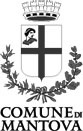 IL DIRIGENTERichiamate:la D.C.C. n.77 del 21/12/2016 “Approvazione del Bilancio di Previsione Finanziario 2017/2019 e Nota Aggiornamento al Documento unico di Programmazione 2017/2019”;la D.G.C. n. 1 dell' 11/01/2017 (immediatamente esecutiva) con la quale la Giunta Comunale ha provveduto all'approvazione del Piano Esecutivo di Gestione per l'anno 2017Richiamati inoltre:la legge 9 gennaio 1991, n. 10;il d.p.r. 26 agosto 1993, n. 412 e ss.mm.ii.;il d.lgs. 19 agosto 2005, n. 192 “Attuazione della direttiva 2002/91/CE relativa al rendimento energetico nell'edilizia” e ss.mm.ii.;la L.R. 11 dicembre 2006, n. 24 e ss.mm.ii.;il DDUO 11 giugno 2014, n. 5027 e ss.mm.ii. “Disposizioni operative per l’esercizio, la manutenzione, il controllo e ispezione degli impianti termici in attuazione della DGR X/1118 del 20.12.2013”;la DGR Lombardia X/3965 del 31/07/2015 “Disposizioni per l'esercizio, il controllo, la manutenzione e l'ispezione degli impianti termici”;l’art. 15 della l.r 8 luglio 2015, n. 20 cha ha modificato l’art. 9, comma 1, lettera c) della l.r. 24/2006, fissando al 31.12.2016 il termine ultimo entro cui devono essere installati i sistemi per la termoregolazione e la contabilizzazione autonoma del calore in tutti gli impianti di riscaldamento centralizzati, anche se già esistenti;Premesso che l’art. 31 della legge 10/91 e l’art. 11 del DPR 412/93 e ss.mm.ii. impongono ai Comuni con popolazione superiore a 40.000 abitanti ed alle Province per la restante parte del territorio, di effettuare, anche avvalendosi di organismi esterni aventi specifica competenza tecnica, i controlli necessari ad accertare l’effettivo stato di manutenzione e di esercizio dell’impianto termico;Preso Atto che nell’ambito provinciale il Comune di Mantova è il solo Comune avente popolazione superiore ai 40.000 abitanti e per tutti i restanti Comuni è la Provincia, come previsto per legge, ad effettuare i controlli necessari ad accertare l’effettivo stato di manutenzione e di esercizio dell’impianto termico;Rilevato che, al fine di intraprendere sul territorio comunale iniziative finalizzate a garantire lo svolgimento delle funzioni attribuite dalla normativa in modo coordinato ed uniforme con la restante parte del territorio provinciale, il Comune di Mantova ha affidato, con specifici accordi, a partire dal 2001 e sino al 2014, alla Provincia di Mantova l’attività relativa alla esecuzione dei controlli sugli impianti termici nel territorio comunale;Dato atto che in data 31/07/2014 è cessato l’Accordo tra la Provincia di Mantova e il Comune di Mantova per l’effettuazione dei controlli degli impianti termici degli edifici nel territorio comunale e il Comune ha richiesto a Regione Lombardia di separare la porzione di Catasto relativa agli impianti termici del Comune di Mantova da quella afferente alla Provincia di Mantova;Considerato che :per poter gestire adeguatamente l’attività di cui alla DGR X/3965 del 31/07/2015 sopra richiamata, il Comune di Mantova necessita di un supporto tecnico per quanto riguarda la bonifica degli impianti caricati sul portale CURIT, l’inserimento di nuovi impianti mediante portale web dedicato, lo storno degli importi dei bollini a seguito di errori di caricamento dei manutentori, l’assegnazione impianti del catasto su richiesta dei manutentori e la consulenza telefonica a utenti e operatori del settore (manutentori, installatori, amministratori di condominio, terzi responsabili…);è necessario, quindi avvalersi di un soggetto esterno in grado di supportare il Comune di Mantova nello svolgimento di tutte le attività necessarie;la ditta Lisp Engineering srl con sede in Stradella (27049 PV), Via Martiri Partigiani 66, P.IVA 02245980186 C.F. 02245980186 ha maturato una significativa esperienza nel settore, oltre ad aver già positivamente collaborato in passato con la Provincia ed il Comune di MantovaRichiamato l’art. 125 comma 11, ultimo capoverso del D. Lgs. 163/2006 e smi  il quale consente l’acquisizione di beni e servizi in economia tramite affidamento diretto, così come l’ art. 68 del regolamento per la disciplina dei contratti del Comune di Mantova, approvato con D.C.C. n. 23 del 11/04/2011;Dato Atto checon l’entrata in vigore delle leggi n. 94 del 06/07/2012 e n. 135 del 07/08/2012 sulla “Spending Review”, le Pubbliche Amministrazioni, per gli acquisti di beni e servizi di importo inferiore alla soglia di rilievo comunitario, sono tenuti a fare ricorso al Mepa (Mercato elettronico Pubblica Amministrazione) ovvero ad altri mercati elettronici istituiti ai sensi dell’art. 328 del D.P.R. 207/2010;con parere n. 312 del 18 luglio 2013 la Sezione Lombardia della Corte dei Conti ha chiarito che Sintel, piattaforma per acquisti telematici, messa a disposizione da Arca /Regione Lombardia è uno strumento di pari rango, ergo alternativo, al Mepa e che le PA lombarde, specie in ambito sotto soglia, possono esperire la propria procedura su Sintel, ottemperando alla normativa vigente.Richiamata la procedura di richiesta di offerta n. 84310997, attivata sul portale SINTEL messo a disposizione da ARCA Regione Lombardia, per l’affidamento diretto del servizio di supporto ed assistenza tecnica per l’attività di gestione e di controllo degli impianti termici del Comune di Mantova per il periodo 01/04/2017 – 31/12/2017, ai sensi dell’art. 125 comma 11, ricorrendone nella fattispecie i presupposti di leggeVista la risultanza della richiamata procedura esperita in data 28 marzo 2017, in cui la ditta Lisp Engineering srl con sede in Stradella (27049 PV), Via Martiri Partigiani 66, P.IVA 02245980186 C.F. 02245980186, ha presentato offerta di € 9.400,00= oltre iva;Dato atto che l’oggetto dell’affidamento è il servizio di supporto ed assistenza tecnica al settore Sportello Unico per le Imprese ed i Cittadini per l’attività di gestione della banca dati CURIT e di controllo degli impianti termici a valere per il periodo 01/04/2017-31/12/2017, con recupero del pregresso dal 01/12/2016 (bonifica degli impianti caricati sul portale CURIT, inserimento di nuovi impianti mediante portale web dedicato, storno degli importi dei bollini a seguito di errori di caricamento dei manutentori, assegnazione di impianti del catasto su richiesta dei manutentori ed assistenza telefonica ad utenti ed operatori del settore)Verificata la regolarità complessiva del procedimento seguito, la congruità dell’offerta economica come previsto dal D.Lgs. 163/2006 (documentazione agli atti);Dato Atto che l’importo del CIG ZC81DF5C6E è stato modificato;Visti:il D.Lgs. 267/2000, recante il Testo Unico delle Leggi sull’ordinamento degli enti locali;il D.Lgs. 163/2006 - Codice dei contratti pubblici di lavori, servizi e forniture – e s.m.i.;il D.Lgs. 207/2010 – Regolamento attuativo del Codice dei contratti pubblici;lo Statuto del Comune e D.G.C. n. 23 del 11/04/2011 “Regolamento per la disciplina dei contratti del Comune”.DETERMINAPRENDERE ATTO della risultanza della RdO esperita sul mercato elettronico SINTEL, ai sensi dell’art. 125 comma 11 del D.Lgs 163/2006.AGGIUDICARE in via definitiva il servizio di supporto ed assistenza tecnica per l’attività di gestione e di controllo degli impianti termici del Comune di Mantova, di cui DGR X/3965 del 31/07/2015, alla ditta Lisp Engineering srl con sede in Stradella (27049 PV), Via Martiri Partigiani 66, P.IVA 02245980186 C.F.: 02245980186, per la somma complessiva di € 11.468,00= comprensiva di iva;IMPEGNARE la spesa complessiva di € 11.468,00= a favore della ditta Lisp Engineering srl, con sede in Stradella (27049 PV), Via Martiri Partigiani 66, P.IVA 02245980186,, per il servizio di supporto ed assistenza tecnica per l’attività di gestione e di controllo degli impianti termici del Comune di Mantova, di cui DGR X/3965 del 31/07/2015, , da imputare come di seguito specificato:RISERVARE a successivi provvedimenti la liquidazione della spesa previa verifica della regolarità della gestione e della documentazione giustificativa.DARE ATTO che la prestazione si svolgerà nell’anno 2017 e terminerà il 31/12/2017Il DIRIGENTEPAOLO PERANTONI (Firmato Digitalmente)Settore: Sportello Unico Imprese e CittadiniProtocollo: 3811/2017Determinazione n. 695  del   28 marzo 2017OGGETTO:  Aggiudicazione ed impegno di spesa per l’affidamento dell’attività di supporto ed assistenza tecnica per la gestione ed il controllo degli impianti termici del Comune di Mantova anno 2017 - CIG ZC81DF5C6ETipo = S Anno Capitolo: 2017 Numero Capitolo: 103149 Art.: 48 Descrizione Capitolo/Art.: Intervento/Risorsa/Conto Finanziario: U.1.03.02.99.999 Codice Gestionale SIOPE : 1332CDR: P084 CDG: P084CIG=  CUP= Importo: 11468,00 +Note/Fornitore:  Prenotazione – Anno:   Numero:  Impegno – Anno:   Numero:   Sub:  Accertamento – Anno:   Numero:   Sub:   